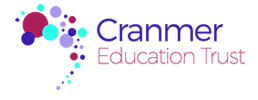 Trust Members – Business and pecuniary interests, including governance roles in other educational establishmentsDirectorPosition in SchoolBusiness and pecuniary interests including governance roles in other educational institutions – Academic Year 2019-20Rev. Nicholas AndrewesMember on behalf of Oldham West DeaneryChair of Governors at St. Thomas Werneth CE Primary School since August 2017.  Wife is Chair of Governors at Broadfield Primary school since August 2017.  Wife is a self-employed (Associate) Art Psychotherapist with One Education since August 2017.Alan ArmitageMember on behalf of The Henshaw TrustTrustee of Oldham, Henshaw and Church of England Educational Trust.Janet GregoryChair of the Cranmer Education Trust BoardNone.Canon Maurice Smith(Resigned on 31.08.2019)Member on behalf of the Manchester Diocesan Board of Educationn/aDeborah Smith(To be Appointed on 01.11.2019)Member on behalf of the Manchester Diocesan Board of EducationTBCPhilip Williamson(Appointed 21.08.2019)None.